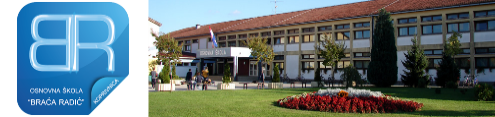               REPUBLIKA HRVATSKA KOPRIVNIČKO-KRIŽEVAČKA ŽUPANIJA     OSNOVNA ŠKOLA „BRAĆA RADIĆ“                   K O P R I V N I C AKLASA: 003-08/21-01/16URBROJ: 2137-30-09-21-1Koprivnica, 29.10.2021. godine                                                             		 Članovima Školskog odbora								Osnovne škole							  „Braća Radić“ Koprivnica  -  svima  -P O Z I VPozivam Vas na 14. sjednicu Školskog odbora Osnovne škole „Braća Radić“ Koprivnica koja će se održati dana 3.11.2021.  godine (srijeda ) u prostorijama Osnovne škole „Braća Radić Koprivnica, Miklinovec 6a u 13:00 sati. Za sjednicu predlažem sljedećiD N E V N I    R E DVerifikacija zapisnika s prethodne 13. sjednice Školskog odbora. Suglasnost za zapošljavanje po natječaju za radno mjesto učitelja razredne nastave na određeno puno radno vrijeme.Suglasnost za zapošljavanje po natječaju za radno mjesto stručnog suradnika pedagoga na određeno puno radno vrijeme.  Suglasnost za  zapošljavanje po natječaju za radno mjesto stručnog suradnika logopeda na određeno puno radno vrijeme.  Suglasnost za zapošljavanje po natječaju za radno mjesto stručnog suradnika psihologa/pripravnika na određeno puno radno vrijeme. Razno.-			       		PREDSJEDNIK ŠKOLSKOG ODBORA:							Josip Pankarić, prof., v.r.Dostaviti:1. Josip Pankarić- joza.pankaric060@gmail.com, predsjednik Školskog odbora2. Renata Blažinec, članica –blazinec.r@gmail.com 3. Kristina Bunić-Lovrek, članica- kristina.bunic1@gmail.com 4. Dijana Franjo Čordaš, članica - dijanakc@net.hr5. Marija Zovko, članica marija.zovko@calsberg.hr 6.Tomislav Golubić, član- tomislav.golubic@koprivnica.hr7. Vesna Peršić Kovač, članica- vpkovac@muzej-koprivnica.hr8. Krešo Grgac, kreso.grgac@skole.hr, ravnatelj Škole